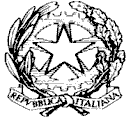 Ministero dell'Istruzione, dell'Università e della RicercaISTITUTO  COMPRENSIVO  SANTA MARINA - POLICASTRO Via Giovanni XXIII - 84067 Policastro Bussentino (SA)Codice Fiscale: 93025430658 Cod. Mecc.SAIC8BF00G TEL.FAX 0974/984004Email: saic8bf00g@istruzione.it - Posta cert: saic8bf00g@pec-istruzione.itAnno Scolastico……….PIANO DIDATTICO PERSONALIZZATOPER ALUNNI CON B.E.S. certificati ai sensi della L.n°170 dell’8/10/2010e D.M.del 12/07/2011Area dei Disturbi Evolutivi Specifici:D.S.A.Scuola PrimariaDATI RELATIVI ALL’ALUNNOIL TEAM DOCENTI, dagli elementi desunti dalla diagnosi medico-specialista e dalle osservazioni in classe, ha riscontrato i seguenti bisogni:a)Funzionamento delle abilità strumentali:b) Sfera relazionale,comportamentale,emozionale     “Punti di forza” dell’alunno/a e gruppo classe o sezione su cui far leva nell’intervento didattico:DIDATTICA PERSONALIZZATAMISURE DISPENSATIVENell’ambito delle varie discipline l’alunno viene dispensato:(suggeriti dalla diagnosi medico-specialista)STRUMENTI COMPENSATIVINell’ambito delle varie discipline l’alunno usufruirà di:(suggeriti dalla diagnosi medico-specialista)CRITERI E MODALITA’ DI VERIFICA E VALUTAZIONE                                          ( validi anche in sede di esame)L’alunno nella valutazione delle diverse discipline si avvarrà delle misure dispensative e degli strumenti compensative già previsti per la didattica quotidiana. Nella Valutazione si terrà conto di ciò che viene segnalato dalla diagnosi medico-specialista. PATTO CON LA FAMIGLIASi concordano:-Riduzione del carico di studio individuale a casa-Organizzazione di un piano di studio settimanale con distribuzione giornaliera del   carico di lavoro-Le modalità di aiuto:chi,come,per quanto tempo,per quali attività/discipline segue   l’alunno nello studio-Programmare le interrogazioni -Le verifiche orali dovranno essere privilegiate-Di mettere per iscritto sul diario quando l’alunno non può svolgere i compiti secondo  le modalità stabilite con i docenti-Altro…Le parti coinvolte si impegnano a rispettare quanto condiviso e concordato, nel presente PDP, per il successo formativo dell'alunno.FIRMA DEI DOCENTI                                              FIRMA DEI GENITORI________________________________          _______________________________            Luogo, data	IL DIRIGENTE SCOLASTICO                                                   Prof.ssa  Maria De Biase Cognome e Nome Data e luogo di nascitaClassePlessoDocente CoordinatoreDiagnosi medico-specialista-di:-codice:-redatta in data:-da:-presso:Terapie Ri-Abilitative-quali:-frequenza settimanale:-presso:Informazioni generali fornite dalla famiglia utili ai fini dell’inclusione Altro… Altro…LETTURALETTURACALCOLOCALCOLOScambio di lettere speculari (b-d; p-q; n-m)Scambio di lettere speculari (b-d; p-q; n-m)DisortografiaDisortografiaDifficoltà di decodifica dei simboli numericiScambio di fonemi simili (f-v;c-g;t-d)Scambio di fonemi simili (f-v;c-g;t-d)Scambio di grafemi (d-b;f-v;c-g)Scambio di grafemi (d-b;f-v;c-g)Confusione di simboli numerici similiInversioni (la-al)Inversioni (la-al)Omissioni o aggiunte di lettere o sillabeOmissioni o aggiunte di lettere o sillabeInversione di cifreNon discriminazione dell'accentoNon discriminazione dell'accentoInversioni (la-al)Inversioni (la-al)Difficoltà di decodifica del testo del problemaNon discriminazione delle doppieNon discriminazione delle doppieDigrammi, trigrammi inesatti (ghi, schi, mb)Digrammi, trigrammi inesatti (ghi, schi, mb)Difficoltà a gestire la sequenzialità delle operazioni matematicheSalto di parola e/o di righeSalto di parola e/o di righeSeparazioni illegali (insieme)Separazioni illegali (insieme)Difficoltà a memorizzare le tabellineRipetizione di sillabeRipetizione di sillabeFusione illegale (lacqua, cera e lho)Fusione illegale (lacqua, cera e lho)Difficoltà nel calcolo mentaleOmissioni di lettere o sillabeOmissioni di lettere o sillabeScambi di grafemi omofoni (squola)Scambi di grafemi omofoni (squola)Difficoltà nell'apprendere concetti di algebraLentezzaLentezzaOmissioni o aggiunta di hOmissioni o aggiunta di hAccenti e doppieAccenti e doppieDisgrafiaDisgrafiaDisgrafiaCalligrafia illeggibile e confusaCalligrafia illeggibile e confusaDifficoltà di organizzazione spaziale sul foglioDifficoltà di organizzazione spaziale sul foglioDifficoltà a copiare dalla lavagnaDifficoltà a copiare dalla lavagnaDifficoltà di usare il corsivoDifficoltà di usare il corsivoLentezza sotto dettaturaLentezza sotto dettaturaULTERIORI INFORMAZIONIULTERIORI INFORMAZIONIULTERIORI INFORMAZIONIULTERIORI INFORMAZIONIULTERIORI INFORMAZIONIULTERIORI INFORMAZIONIULTERIORI INFORMAZIONIULTERIORI INFORMAZIONIULTERIORI INFORMAZIONIRelazioni con compagni e adultiAccetta e rispetta le regoleDifficoltà di concentrazione e/o di attenzione e/o di memorizzazionee/o di comprensione verbaleApproccio agli impegni scolasticiConsapevolezza delle propriedifficoltàAutostimaApprendimento lingue straniere:(pronuncia difficoltosa, notevolidifferenze tra la comprensione del testo scritto e orale e tra la produzione scritta e orale)-Inglese:Strategie utilizzate dall’alunnonel lavoro scolastico-nello studio:-per ricordare:-modalità nello svolgere un compito:Informazioni e/o colloqui con le docenti delle classi o sezioniprecedenti di scuolaPunti di forza dell’alunno/a-Discipline preferite:-Discipline in cui riesce:-Attività preferite:-Attività in cui riesce:-Desideri e/o bisogni espressi:-Hobby,passioni,attività extracurricolari (PON, Scuola Viva, altro…)-Discipline preferite:-Discipline in cui riesce:-Attività preferite:-Attività in cui riesce:-Desideri e/o bisogni espressi:-Hobby,passioni,attività extracurricolari (PON, Scuola Viva, altro…)-Discipline preferite:-Discipline in cui riesce:-Attività preferite:-Attività in cui riesce:-Desideri e/o bisogni espressi:-Hobby,passioni,attività extracurricolari (PON, Scuola Viva, altro…)Punti di forza nel gruppo classe o sezionePresenza di un compagno o di un gruppo di compagniper le attività disciplinariSI(specificare)NOPunti di forza nel gruppo classe o sezionePresenza di un compagno o di un gruppo di compagniper il gioco SI(specificare)NOPunti di forza nel gruppo classe o sezionePresenza di un compagno o di un gruppo di compagniper le attivitàextracurricolari:PON,Scuola Viva,altro…SI(specificare)NOCOGNOME E NOMEDISCIPLINAFIRMA